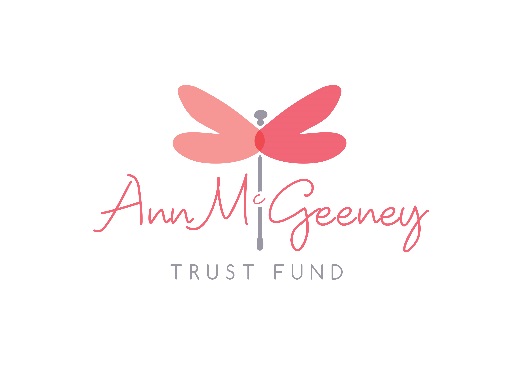 Ann McGeeney Trust Fund Charity Ball17th October 2015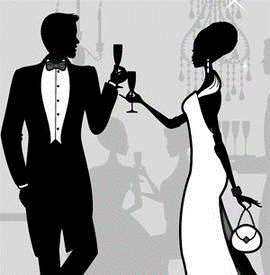 